Проект программы«Утверждаю»Генеральный директор ТОО «ОТК»_________________Турниязов Е.Е.«03» июля 2021 г.Программа проведения профессионального конкурса «Үздік маман» среди работников ТОО «ОТК» - 09.07.2021 г. в МУТТ г. АктауИсп. Жумабекова С.Тел. 211-174s.zhumabekova@aktauotc.kzСогласовано 03.07.2021 11:55 Кенджебаева Гульнара Положительный результат проверки цифровой подписиСогласовано 03.07.2021 14:34 Кезбаева Афуа Тажигуловна Положительный результат проверки цифровой подписи (Владелец ЭЦП:КЕЗБАЕВА АФУАЖАН Тип ЭЦП:Файл)Согласовано 03.07.2021 15:04 Исатаев Арман Положительный результат проверки цифровой подписиСогласовано 03.07.2021 15:07 Жолбасаров Жаналык Положительный результат проверки цифровой подписиСогласовано 03.07.2021 15:14 Курмашев Нурлан Положительный результат проверки цифровой подписи (Владелец ЭЦП:КУРМАШЕВ НУРЛАН Тип ЭЦП:Файл)Подпись 03.07.2021 17:17 Турниязов Ербол Ералыулы Положительный результат проверки цифровой подписи (Владелец ЭЦП:ТУРНИЯЗОВ ЕРБОЛ Тип ЭЦП:Файл)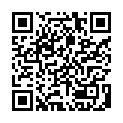 Товарищество с ограниченной ответственностью«Ойл Транспорт Корпорейшн»101/985                                  Проект программы101/985                                   г. Актау                   03.07.2021 г.№Наименование мероприятийДень проведенияВремя проведенияМесто проведенияОтветственные лица1Проведение замеров температуры для всех участников Конкурса и других задействованных лиц (члены комиссии, вспомогательный персонал и т.д.)09.07.2021 г9-00ч. – 9-10чМедкабинет МУТТИсатаев А.Жолбасаров Ж.2Открытие профессионального конкурса «Үздік маман»09.07.2021 г9-10ч. – 9-20ч.Стоянка автоколонны № 2Кенджебаева Г.3Организация и проведение инструктажа по соблюдению требований по охраны труда, безопасности движения, пожарной безопасности и санитарно-эпидемиологических требований для участников и всех других задействованных лиц09.07.2021 г9-20ч. – 9-30ч.Стоянка автоколонны № 2Исатаев А.4Проведение медицинского осмотра для участников (8чел.)09.07.2021 г9-30ч. – 9-40ч.Медкабинет МУТТИсатаев А.Жолбасаров Ж.5Организация и проведение теоретических тестов для участников (группы разделить на 2 в разных классах)09.07.2021 г9-45ч. – 10-25ч.Конференц-залАктовый зал ОТККонкурсная комиссия 6Ознакомление участников и членов конкурсной комиссии с порядком проведения практических занятий 09.07.2021 г11:00ч. – 11:10ч.Стоянка автоколонны № 2Исатаев А.7Организация и проведение практического конкурса по профессии: «Водитель автомобиля»09.07.2021 г11:10ч. – 12:20ч.Стоянка автоколонны № 2Конкурсная комиссия8Обед09.07.2021 г12:30ч. – 13:30ч.9Совещание комиссии по вопросам подведения итогов Конкурса09.07.2021 г14:00ч. – 14:30чКабинет начальника МУТТКонкурсная комиссия10Объявление итогов и награждение победителей Конкурса09.07.2021 г14:30ч. – 15:00чНавес КТПКенджебаева Г.Генеральный директорТурниязов Е.Е.